					Tri dupina 																			Bila su tri prijatelja dupina.  Jedan se zvao Riki, drugi se zvao Boni, a treći se zvao Dino. Voljeli su zajedno plivati i igrati se u moru. Dupin Dino je vidio ribe i zaplivao prema njima. Tada su došli ribari u brodici. Ribari su spustili mreže.	Dino je zapeo za mrežu. Zvao je u pomoć svoje prijatelje. Riki i Boni su ga čuli. Brzo su doplivali do brodice i  potrgali mrežu. Tako su  spasili Dinu.	 Od tada su pazili na ribare i na njihove mreže.																	                                                                                      Lucija Bočkaj 									    3. a. razred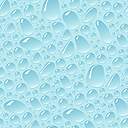 